The Vernon Public Schools, in partnership with family and community, is committed to provide a quality education, with high expectations, in a safe environment where all students become independent learners and productive contributors to society.JOB DESCRIPTION		Position:	Library/Media Manager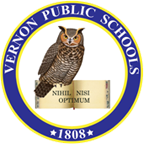 		Reports to:	Building Principal		Employment Status:	Regular/Full-time			FLSA Status:	Exempt 		Description: 	Responsible for the day-to-day management and operation of the school library		NOTE:	The below lists are not ranked in order of importanceEssential Functions:Ensure safety of studentsImplement the Vernon Board of Education and administrative policies, rules, regulations and directivesPromote the role of the library, and the range of resources students can access through the library, to support inquiry and develop information literacy across all grade levels and all curriculum levelsCollaborate with staff to identify appropriate resourcing to support students’ researchPlan and facilitate the library orientation programMonitor the day-to-day systems in the libraryDocument library proceduresManage and monitor the library budget in accordance with Vernon Board of Education guidelinesMaintain the library materialsPrepare and present reports that support teaching and learning and use of the LibraryManage the library and individual student behavior to maintain an advantageous learning environmentMaintains accurate and complete records as requiredMaintain the strictest confidence concerning personnel, students and operational concerns of the districtPromote good public relations by personal appearance, attitude and conversationReport all cases of suspected child abuse to appropriate school personnel and proper government authorityMaintain a positive learning environment that encourages open communication between the teacher and learnerMaintain a positive school community image that encourages ethical student behaviorOther Duties and Responsibilities:Assist in the selection of textbooks, equipment and other education materialsEstablish and maintain professional relationshipsServe as a role model to students and staffInteract in a positive manner with staff and studentRespond to routine questions and requests in an appropriate and timely mannerMaintain a level of approachability by administration and staffPerform other related duties as assigned by PrincipalQualifications/Certificates:High School Diploma1-2 years related experience preferredSuch alternatives to the above qualifications as the Superintendent and/or Vernon Board of Education may find appropriateRequired Knowledge, Skills, and Abilities:Ability to communicate ideas and directives clearly and effectively, both orally and in writingEffective, active listening skillsAbility to work effectively with othersOrganizational and problem solving skillsExcellent public relations skillsAdditional Working Conditions:Interaction among childrenRepetitive hand motion, e.g., computer keyboard, typing, calculator, writingRegular requirement to sit, stand, walk, read, hear, see, speak, reach, stretch with hands and arms, crouch, kneel, climb and stoopFrequent interruption of duties by staff, students, visitors and/or telephoneOccasional requirement to lift, carry, push and/or pulling various supplies and/or equipment up to a maximum of 20 poundsEquipment Operated:Computer/Laptop	Printer		Interactive White Board	ScannerRequired Testing			Continuing Educ./Training			ClearancesNone			Professional Learning				Fingerprint/Background Evaluation:Performance will be evaluated annually in accordance with the provisions set by the Vernon Board of Education My signature below represents that I have reviewed the contents of my job description and that I am aware of the requirements of my position.________________________________			________________________________	Signature	 					Date